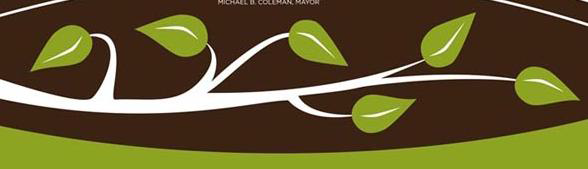 Clintonville Area Commission Meeting AgendaThursday, November 2, 2017, 7-9 pm Whetstone Library Community Meeting RoomCommissioners in attendance: David Vottero, Khara Nemitz, Libby Wetherholt, Judy Minister,  Matthew Cull, Randy Ketcham, Jason Meek, Chris Allwein, B.J. WhiteCommissioner(s) absent and excused: 7:00 p.m. Call to order by Chair & introduction of commissioners7:03 p.m. Consideration of prior meeting minutes – Commissioner CullCOMMITTEE REPORTS7:05 p.m. 	Community Update – Chris Suel, Interim Liaison7:15 p.m. 	Treasurer’s report - Commissioner Meek7:20 p.m.	Zoning & Variance – Stephen Hardwick, Chair381 E. Beaumont Ave., District 8. Variance to:Reduce the required minimum side yard from 5’ to 4.7’, 3332.26;Increase the size of a nonconforming structure by more than 50% of the total floor area of the original nonconforming structure, 3391.05.5052 Delawanda Ave., District 6. In order to develop a single-family home, a variance to: Reduce the minimum building line along Delawanda Road from 25' to 14', 3332.21(B);Reduce the minimum building line along Girard Road from 10' to 5',3332.22(a)(1);Reduce minimum side yard from 25% to 22% of the lot area,3332.27. 4409 N. High Street -- Follow-up 	Jerry Ryser – Division of Infrastructure ManagementResponse from Jerry Ryser:  Public Service policy is to minimize allowing any and all privately owned items within the public right-of-way, because of possible ADA issues related with this type of item the City of Columbus Public Service strongly opposes this type of installation. On other request like this, Public Service has required property owners to look at other options. The most common options have been as follows;·         Reconfigure the interior so the ramp/steps/ wheelchair lift are within the building.·         Create a new entrance at only effects private property.·         Recess the door area so the ramp/steps/ wheelchair lift remain outside the public right-of-way.COMMUNITY ORGANIZATION REPORTS7:40	#Save the CrewOLD BUSINESS7:45 p.m.	Honoring First Responders – Commissioner WetherholtNEW BUSINESS8:00 p.m. 	Public Comments		District Reports8:55 p.m.  		ADJOURNRules for Presentations & Public Commentat Clintonville Area CommissionIn most instances, CAC will follow this procedure for discussions:1.  Presentation2.  Questions/comments by Commissioners3.  Questions/comments by Public.No participant may speak twice to the same issue until everyone else wishing to speak has had the opportunity.4.  Follow-up by CommissionersNOTE:  During some meetings the commission may need to impose time limits and the collection of speaker cards to indentify how many wish to speak.Please remember:We are all neighbors.  Treat every person as though you will see these people at the grocery or a coffee shop tomorrow.Should your issue or question not be fully answered during the time for discussion, feel free to email additional questions or inquiries to your commissioner or to the entire commission.  commissioners@clintonvilleareacommission.orgContacts for Concerns about Rain Garden Issues:Leslie Westerfelt:  LRWesterfelt@columbus.gov			(614) 645.5970Kristin Begg:  	kbegg@nisource.com			(614) 460-5464